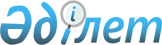 О внесении изменения в решение Иртышского районного маслихата от 30 апреля 2014 года № 134-30-5 "Об установлении размеров социальной помощи для отдельно взятых категорий получателей к памятным датам и праздничным дням"
					
			Утративший силу
			
			
		
					Решение маслихата Иртышского района Павлодарской области от 6 сентября 2019 года № 189-44-6. Зарегистрировано Департаментом юстиции Павлодарской области 23 сентября 2019 года № 6543. Утратило силу решением Иртышского районного маслихата Павлодарской области от 14 декабря 2020 года № 264-60-6 (вводится в действие со дня его первого официального опубликования)
      Сноска. Утратило силу решением Иртышского районного маслихата Павлодарской области от 14.12.2020 № 264-60-6 (вводится в действие со дня его первого официального опубликования).
      В соответствии с пунктом 2-3 статьи 6 Закона Республики Казахстан от 23 января 2001 года "О местном государственном управлении и самоуправлении в Республике Казахстан", пунктом 10 Типовых правил оказания социальной помощи, установления размеров и определения перечня отдельных категорий нуждающихся граждан, утвержденных постановлением Правительства Республики Казахстан от 21 мая 2013 года № 504, Иртышский районный маслихат РЕШИЛ:
      1. Внести в решение Иртышского районного маслихатам от 30 апреля 2014 года № 134-30-5 "Об установлении размеров социальной помощи для отдельно взятых категорий получателей к памятным датам и праздничным дням" (зарегистрированное в Реестре государственной регистрации нормативных правовых актов за № 3786, опубликованное 12 мая 2014 года в информационно-правовой системе "Әділет") следующее изменение:
      в пункте 1:
      в подпункте 1):
      абзац седьмой изложить в следующей редакции:
      "лицам, принимавшим участие в ликвидации последствий катастрофы на Чернобыльской атомной электростанции в 1986 - 1987, 1988 - 1989 годах, в размере 50000 (пятьдесят тысяч) тенге;".
      2. Контроль за исполнением настоящего решения возложить на постоянную комиссию Иртышского районного маслихата по бюджету, социальной политике и законности.
      3. Настоящее решение вводится в действие со дня его первого официального опубликования.
					© 2012. РГП на ПХВ «Институт законодательства и правовой информации Республики Казахстан» Министерства юстиции Республики Казахстан
				
      Председатель сессии

Л. Гунжель

      Секретарь маслихата

Б. Шингисов

      "СОГЛАСОВАНО"

      Аким Павлодарской области

Б. Бакауов

      "10" сентября 2019 года
